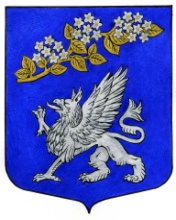 Внутригородское муниципальное образование Санкт-Петербурга муниципальный округПРАВОБЕРЕЖНЫЙМУНИЦИПАЛЬНЫЙ СОВЕТIV созывул. Латышских стрелков д.11, корпус 4, Санкт-Петербург, 193231, т/f. 584-43-34,e-mail:  spbмо57@mail.ruИНН 7811072898 КПП 781101001 ОГРН 1037825018472РЕШЕНИЕ № 5627 августа 2015 годаВ соответствии с Конституцией Российской Федерации, Федеральным законом от 06.10.2003 N 131-ФЗ «Об общих принципах организации местного самоуправления в Российской Федерации», законом Санкт-Петербурга от 23.09.2009 N 420-79 «Об организации местного самоуправления в Санкт-Петербурге», в целях приведения Устава МО Правобережный в соответствии с действующим законодательством, муниципальный советРЕШИЛ:Одобрить проект Решения Муниципального совета МО МО Правобережный «О внесении изменений и дополнений в Устав МО Правобережный»;Опубликовать в Информационно-публицистическом бюллетене «Оккервиль» и на сайте МО Правобережный в сети Интернет официально:	проект Решения муниципального совета «О внесении изменений и дополнений в Устав МО Правобережный»;	Положение о порядке учета предложений по проекту Устава МО Правобережный, проекту решения о внесении изменений и дополнений в Устав и порядке участия граждан в его обсуждении;Приём предложений в письменной форме по проекту Решения муниципального совета «О внесении изменений и дополнений в Устав МО Правобережный», осуществляется с 28.08.2015 по 10.09.2015 по рабочим дням с 10.00 до 17.00 в приёмной Муниципального совета МО МО Правобережный, расположенной по адресу: ул. Латышских стрелков д.11, корп. 4, 2 этаж, а также в сети Интернет на официальной электронной почте МО Правобережный по адресу: spbmo57@mail.ru;Провести публичные слушания по проекту Решения муниципального совета «О внесении изменений и дополнений в Устав МО Правобережный», 16.09.2015 в 15.00 в зале заседаний муниципального совета (каб. №22), расположенного по адресу: Санкт-Петербург, ул. Латышских стрелков д. 11 корп. 4, 2 этаж;Контроль – Глава муниципального образования, исполняющий полномочия председателя муниципального совета Гордин Э.И.;Настоящее Решение опубликовать официально;Настоящее Решение вступает в силу 27.08.2015 г.Глава муниципального образования,исполняющий полномочия председателямуниципального совета								Э. И. ГординПриложениек Решению от 27.08.2015 № 56                                              ПРОЕКТВнутригородское муниципальное образование Санкт-Петербурга муниципальный округПРАВОБЕРЕЖНЫЙМУНИЦИПАЛЬНЫЙ СОВЕТV созывул. Латышских стрелков д.11, корпус 4, Санкт-Петербург, 193231, т/f. 584-43-34,e-mail:  spbмо57@mail.ruИНН 7811072898 КПП 781101001 ОГРН 1037825018472РЕШЕНИЕ № _«___» ________ 2015 годаВ соответствии с Федеральным законом от 06.10.2003 № 131 «Об общих принципах организации местного самоуправления в Российской Федерации», Законом Санкт-Петербурга от 23.09.2009 года № 420-79 «Об организации местного самоуправления в Санкт-Петербурге», , Уставом внутригородского муниципального образования Санкт-Петербурга муниципальный округ Правобережный, в целях приведения Устава МО Правобережный в соответствие с действующим законодательством, муниципальный советРЕШИЛ:Внести в Устав МО Правобережный следующие изменения и дополнения:- п.п. 4 п. 1 статьи 27 представить в следующей редакции:контрольно-счётная комиссия – контрольно-счетный орган муниципального образования;- пункт 4 ст. 41 представить в следующей редакции:При формировании конкурсной комиссии половина ее членов назначается муниципальным советом муниципального образования, а другая половина - Губернатором Санкт-Петербурга.Настоящее Решение направить для регистрации в органы юстиции в порядке, установленным действующим законодательством.Контроль – Глава муниципального образования, исполняющий полномочия председателя муниципального совета Гордин Э. И.Решение вступает в силу с момента официального опубликования.Глава муниципального образования,исполняющий полномочия председателямуниципального совета								Э. И. ГординО публикации проекта Решения муниципального совета «О внесении изменений и дополнений в Устав МО Правобережный» и проведении публичных слушанийО внесении изменений и дополнений в Устав МО Правобережный